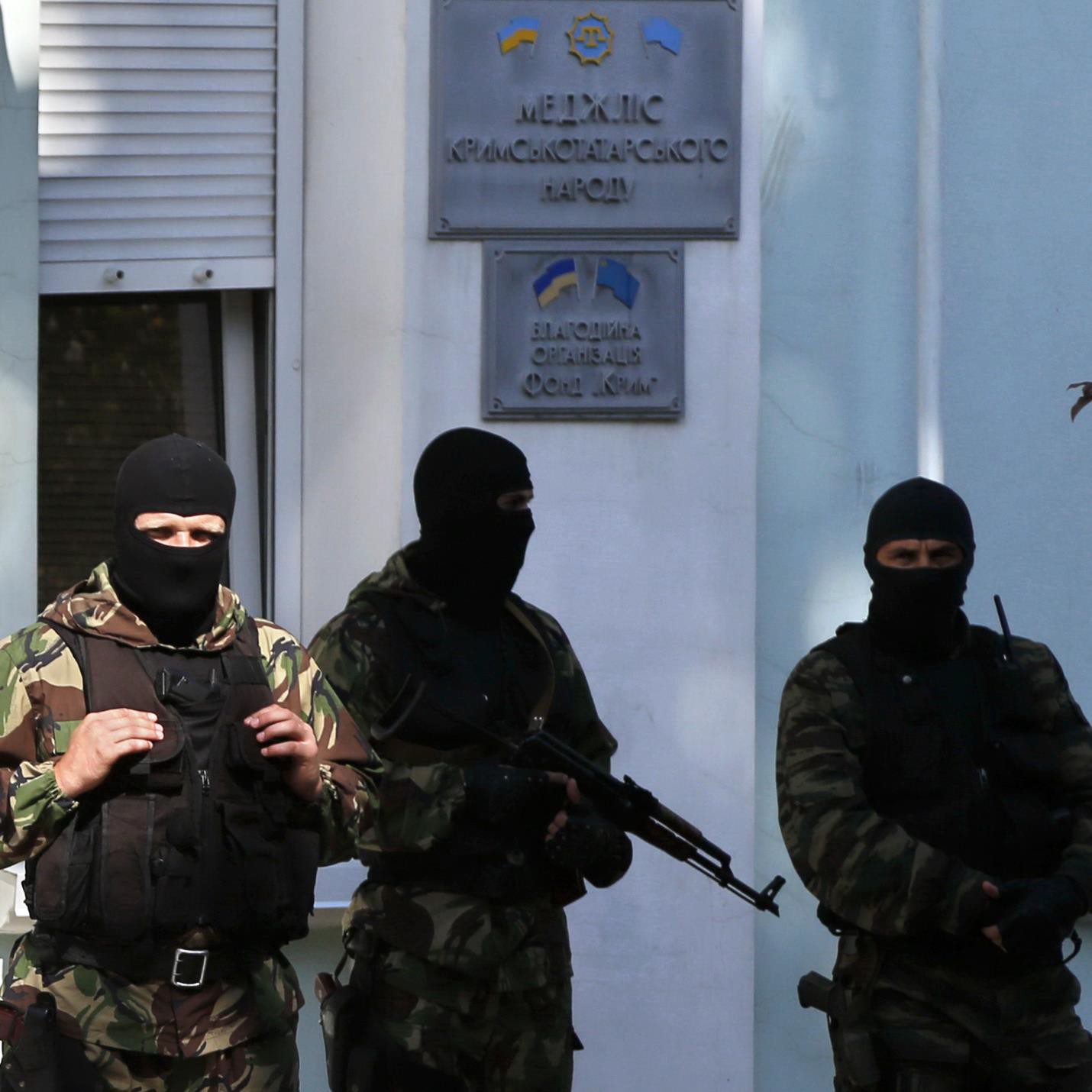 КРЫМ ВО ТЬМЕПРЕСЛЕДОВАНИЕ НЕСОГЛАСНЫХВсемирное движение Amnesty International насчитывает более 7 миллионов человек, борющихся за мир, в котором права человека доступны каждому.Мы стремимся к тому, чтобы каждый человек мог пользоваться всеми правами, закреплёнными во Всеобщей декларации прав человека и других международных стандартах в области прав человека.Мы не зависим ни от каких правительств, политической идеологии, экономических интересов или религиозных воззрений и получаем основную часть средств за счёт членских взносов и добровольных пожертвований.ВВЕДЕНИЕЗа два с половиной года, прошедших после того, как Россия, нарушив международное право, в феврале-марте 2014 года оккупировала и аннексировала Крым, полуостров изменился до неузнаваемости. В нарушение норм международного гуманитарного права Россия полностью интегрировала полуостров в Федерацию и целиком перенесла на полуостров своё законодательство, включая его наиболее репрессивные элементы. Аннексия Крыма в Москве и в самом Крыму была преподнесена как исправление исторической ошибки, даже как возвращение к естественному порядку вещей. Бесспорно, она пользовалась огромной популярностью в России и была поддержана множеством людей на самом полуострове. Точнее сказать нельзя, поскольку трудно принять за чистую монету результаты «референдума», проведённого вскоре после оккупации, учитывая интенсивность репрессий в отношении тех, кто выступил против неё. Почти два года не ослаблялось давление со стороны местных и национальных органов власти, для которых включения полуострова в состав Российской Федерации не достаточно: они требуют покорного принятия этого факта, называя тех, кто выступает против, экстремистами и террористами и привлекая их к уголовной ответственности.Как наиболее организованный очаг сопротивления, крымские татары стали главными жертвами таких репрессий. Их главный представительный орган, Меджлис, был запрещён как экстремистская организация. Их лидеры находятся за границей, или же им угрожает судебное преследование по целому ряду сфабрикованных обвинений. Большинство остальных противников аннексии Крыма, включая проукраинских активистов, в течение нескольких недель до и сразу после аннексии подверглись преследованиям со стороны фактических властей или подконтрольных им сил, в том числе военизированных формирований из так называемых сил самообороны Крыма. Они были вынуждены покинуть полуостров или замолчать, а многие подверглись насильственным исчезновениям. Случай журналиста Николая Семены показывает, чем рискуют те, кто до сих пор решается открыто высказывать своё мнение.Помимо уголовного преследования отдельных активистов, чему уделено особое внимание в этом докладе, вся мощь российского репрессивного законодательства была задействована для того, чтобы жёстко ограничить свободу собраний и значительно сократить свободу прессы.Общественный протест был фактически уничтожен. После аннексии Крыма Россией местные фактические власти Крыма запрещали независимые политические, культурные и другие мероприятия. Это касалось всего: как уличных протестов, так и традиционных юбилейных и культурных мероприятий крымских татар и мероприятий, посвящённых украинской культуре. В редких случаях такие собрания разрешались, но обычно в отдалённых от центра местах и на крайне жёстких условиях. Недавно в столице Крыма, Симферополе, были полностью запрещены общественные протестные акции, после того как фактический мэр Симферополя 7 марта издал постановление о запрете всех массовых, публичных, культурно-развлекательных и других мероприятий, кроме организованных властями.До оккупации и аннексии полуострова Россией пресса в Крыму в основном пользовалась полной свободой – можно было легко получить доступ к печатным и вещательным СМИ, критикующим власти. Всё изменилось. Уже в 2014 году фактические власти потребовали от всех СМИ к 1 апреля 2015 года заново пройти процедуру регистрации, в соответствии с российским законодательством. Тогда они произвольно отказывали в перерегистрации определённым СМИ, прежде всего на крымскотатарском языке, многие из которых подавали заявки на перерегистрацию по нескольку раз; таким образом фактические власти вынуждали их покинуть полуостров или закрыться. Как минимум три телеканала, два новостных агентства и другие независимые СМИ были закрыты. Те, что перебазировались на территорию материковой Украины, как, например, популярный телеканал ATR TV на крымскотатарском языке, лишились возможности свободно делать репортажи из Крыма или вещать на его территорию. Как и ряд других СМИ, ATR TV также лишился возможности вещать на полуострове через интернет. Согласно российскому законодательству, которое позволяет властям блокировать доступ к конкретным интернет-сайтам без решения суда за мнимое нарушение российского закона о борьбе с экстремизмом или призывы к «несанкционированным» публичным собраниям, сайт телеканала был включён в так называемый «единый реестр» сайтов, «содержащих информацию, распространение которой запрещено в Российской Федерации». Интернет-провайдеры теперь обязаны ограничивать доступ к его сайтам, и пользователи интернета из Крыма сообщили, что с 3 августа 2016 года у них больше нет доступа к сайту телеканала. Также корреспонденты телеканала не могут открыто работать в Крыму. В случае, если они попытаются это сделать, им будет угрожать уголовное преследование по российским законам в связи с критикой российских властей и позицией канала по поводу необходимости вернуть контроль над полуостровом Украине.Наряду с запретом Меджлиса и подавлением оппозиционной прессы, власти преследовали известных активистов, стараясь уничтожить последние оставшиеся признаки несогласия с аннексией полуострова. В качестве главного средства преследования использовалось уголовное преследование, согласно российским законам о борьбе с терроризмом и экстремизмом. Всё большему числу людей угрожают весьма сомнительные обвинения в принадлежности к «Хизб ут-Тахрир», организации, запрещённой на территории РФ. Четверо из них были признаны виновными на судебных процессах, проходивших не на территории Крыма.Не было достигнуто какого-либо прогресса в расследованиях серии насильственных исчезновений, которые произошли вскоре после аннексии полуострова, включая те шесть случаев, что были ранее зафиксированы Amnesty International в Крыму (и до 18 случаев, зафиксированных другими НКО). То, что эти вопиющие преступления так и остались безнаказанными, имело последствия. Как минимум один активист, крымский татарин Эрвин Ибрагимов, подвергся насильственному исчезновению в 2016 году.И хотя нет сомнений в том, что большинство жителей поддерживали и продолжают поддерживать вхождение полуострова в Российскую Федерацию, но также очевидно, что этот шаг привел к значительному нарушению прав тех, кто выступает против него. Распространив ограничительное российское законодательство на территорию Крыма, фактические власти существенно ограничили свободу собраний, объединений и выражения мнений и подвергли уголовному преследованию многих людей в ходе судебных процессов, которые грубо нарушали стандарты справедливого судебного разбирательства.Что бы ни думали по этому поводу в Москве и как бы это ни преподносили, факт остаётся фактом - согласно международному законодательству, Россия является оккупирующей державой и в качестве таковой у неё есть ясные обязательства. Это означает, что власти не могут вносить постоянных изменений в правовой режим Крыма. Согласно статье 43 Гаагской конвенции и статье 64 четвертой Женевской конвенции 1949 года, Россия как оккупирующая держава должна, как правило, соблюдать уголовное законодательство, которое действовало, когда она оккупировала эту территорию. Хотя Россия может вносить отдельные изменения в действующее законодательство для обеспечения «безопасности оккупирующей державы», а также может вводить в действие «постановления для обеспечения собственной безопасности», она не может полностью заменять действующее законодательство на своё собственное национальное законодательство и не может менять законодательство «исключительно для приведения его в соответствие с собственной правовой концепцией». То, что Россия полностью заменила уголовное право Украины российскими законами, является нарушением международного гуманитарного права. В любом случае, согласно статье 76 четвертой Женевской конвенции 1949 года, оккупирующая держава не может перемещать заключённых с оккупированной территории. Таким образом, все гражданские лица, арестованные в Крыму, должны быть судимы на его территории и не могут быть законно перемещены в Россию. Обязательства России по соблюдению этих прав гарантированы Европейской конвенцией по правам человека и в любом случае остаются неизменными, даже если они очевидным образом не соблюдаются.МЕТОДОЛОГИЯИсследователи Amnesty International взяли более 50 интервью в Крыму и в Киеве в ходе подготовки этого доклада. Представители Amnesty International посетили полуостров в конце сентября 2016 года и побывали в Алуште, Бахчисарае, Белогорске, Симферополе, Севастополе, Кореизе и Ялте. Там представители собрали показания и фотографические доказательства, указывающие на многочисленные нарушения прав человека, жертвами которых в первую очередь стали наиболее активные члены общины крымских татар вследствие их сопротивления российской оккупации и аннексии Крыма. Представители Amnesty International разговаривали с жертвами и их родственниками, адвокатами, местными крымскотатарскими активистами и журналистами. Личности большинства интервьюируемых не раскрываются в связи с реальной опасностью репрессий, которая им угрожает. Amnesty International также несколько раз обращалась с просьбой о встрече к фактическим властям Крыма. Однако эти просьбы не были удовлетворены. В частности, фактическая прокуратура не ответила на письмо Amnesty International, а представители фактического Уполномоченного по правам человека в Крыму сообщили, что уполномоченный уехала, принять никого не может, и не предложили встретиться с кем-либо вместо неё.ЗАПРЕТ МЕДЖЛИСА КРЫМСКОТАТАРСКОГО НАРОДА И ПРЕСЛЕДОВАНИЕ ЕГО ЛИДЕРОВМеджлис крымскотатарского народа (далее Меджлис) – это орган, избираемый на неофициальном собрании всех крымских татар, Курултае, для того чтобы представлять общину в отношениях с местными и центральными властями. Члены Меджлиса и, в частности, его действующий и бывший лидеры, подверглись преследованиям, насильственному выдворению и уголовному преследованию, а сам орган незамедлительно лишили его зданий, вынесли официальное предупреждение о недопустимости участия в «экстремистской» деятельности (критике новой политической реальности на полуострове), а позже его объявили незаконной «экстремистской» организацией. Ряд активистов, связанных с Меджлисом, в настоящее время подвергаются судебному преследованию. Подробности случившегося с ними  приведены ниже.Пятнадцатого февраля 2016 года фактический прокурор Крыма возбудила дело против Меджлиса, заявив, что он является «экстремистской» организацией на основании того, что его лидеры оказывают ненасильственное сопротивление российской оккупации и аннексии Крыма. До этого въезд в Крым был запрещён Рефату Чубарову, лидеру Меджлиса, а также его предшественнику, Мустафе Джемилеву, ветерану правозащитного движения и неформальному лидеру, и ещё одному активному противнику оккупации. Ранее Меджлис вынудили покинуть здание, которое он занимал в Симферополе. Суд постановил, что собственник здания, благотворительная организация «Фонд «Крым», не имела права сдавать его в аренду, и распорядился освободить здание, имеющее историческую ценность, а потом конфисковал собственность на основании того, что собственник не выселил своих арендаторов. Семнадцатого марта Верховный суд Республики Крым начал рассмотрение иска о запрете Меджлиса, направленного фактическим прокурором Крыма, утверждавшим, что Меджлис является «экстремистской» организацией. Обвинение в первую очередь опиралось на заявления, сделанные находящимся за границей лидером Меджлиса, Рефатом Чубаровым, который отказался признать законность российской аннексии Крыма, призывал к экономической и энергетической блокаде полуострова со стороны материковой Украины, а также неоднократно призывал вернуть контроль над полуостровом Украине. Рассмотрение дела закончилось 26 апреля окончательным закрытием и запретом Меджлиса. Однако уже 13 апреля фактический прокурор Крыма ходатайствовала о приостановке деятельности Меджлиса, а 18 апреля Министерство юстиции РФ включило его в официальный перечень «экстремистских организаций». Включение Меджлиса в список «экстремистских организаций» означало, что его члены и сторонники из местных крымских организаций могут подвергнуться уголовному преследованию как «экстремисты». В то же время против двух оставшихся в Крыму заместителей председателя Меджлиса, Ахтема Чийгоза и Ильми Умерова, возбуждены уголовные дела на основании сфабрикованных обвинений.УГОЛОВНОЕ ПРЕСЛЕДОВАНИЕ И ПРИНУДИТЕЛЬНОЕ СОДЕРЖАНИЕ В ПСИХИАТРИЧЕСКОЙ БОЛЬНИЦЕ ЗАМЕСТИТЕЛЯ ПРЕДСЕДАТЕЛЯ МЕДЖЛИСА ИЛЬМИ УМЕРОВА «В России обязательна полная лояльность. Мы - единственный народ, который не демонстрирует её властям. Они не хотят, чтобы мы их любили, они хотят, чтобы мы их боялись».Из интервью крымскотатарского активиста Ильми Умерова Amnesty International 28 сентября 2016 года.После того как бывший и нынешний председатели Меджлиса, Мустафа Джемилев и Рефат Чубаров, были лишены права на въезд в Крым, власти России и Крыма обратили своё внимание на их заместителей. Один из них, известный крымский активист Ильми Умеров, подвергся преследованию со стороны спецслужб; ему были предъявлены обвинения в соответствии с российским законодательством о борьбе с экстремизмом.Ильми Умеров родился в Узбекистане, его родители, крымские татары, были депортированы в 1944 году. Он вернулся на полуостров после отмены запрета на возвращение крымских татар в конце 1980-х годов и стал видным членом общины и местным политиком. В начале российской оккупации и аннексии полуострова он был главой Бахчисарайской районной администрации. Он уволился в августе 2014 года в знак протеста. Ильми Умеров оставался открытым критиком аннексии и мирно выступал за возвращение Крыма под контроль Украины.Девятнадцатого марта 2016 года Умеров дал телеинтервью на крымскотатарском языке, в котором он настаивал на том, что Россию «надо вынудить уйти из Крыма, Донецка и Луганска» (последние два города на востоке Украины контролируются пророссийскими вооружёнными формированиями). Двенадцатого мая около 16:00 двое сотрудников Федеральной службы безопасности России (ФСБ) и сотрудник местной полиции появились в доме Умерова в Бахчисарае и забрали его в республиканское управление ФСБ в Симферополе для допроса. Во время допроса ему сообщили, что он находится под следствием в качестве подозреваемого в совершении уголовного преступления по статье 280.1 Уголовного кодекса РФ за «угрозу территориальной целостности Российской Федерации».За следующие несколько месяцев Умерова ещё два раза вызывали в ФСБ на допросы, но он отказался давать показания против себя и решил не отвечать на вопросы. Киевский районный суд города Симферополя взял с Умерова подписку о невыезде, запретив ему покидать Крым. В то же время перевод записи его интервью был отдан следователями на «лингвистическую экспертизу» для того, чтобы выяснить, имелись ли в его словах признаки «экстремизма». Умеров и его адвокаты не видели этого перевода и беспокоились, что в нём могли быть изменены оригинальные заявления Умерова, сделанные на крымскотатарском языке.ФСБ также ходатайствовала перед судом о направлении Ильми Умерова на принудительное психиатрическое освидетельствование для оценки его психического здоровья. Адвокат Умерова оспорил это ходатайство ФСБ. Одиннадцатого августа во время судебного заседания, посвящённого запросу ФСБ о проведении психиатрического освидетельствования, в Киевском районном суде Симферополя у Умерова, который страдает рядом хронических заболеваний, в том числе сердечно-сосудистыми заболеваниями, диабетом и болезнью Паркинсона, резко поднялось давление, и его пришлось госпитализировать. Судья одобрил ходатайство ФСБ в отсутствие Умерова.«Восемнадцатого августа, когда я лежал в кровати, в больницу пришли сотрудники ФСБ и отвезли меня в психиатрическую больницу №1 в Симферополе, чтобы провести принудительную психиатрическую экспертизу», - рассказал Amnesty International Ильми Умеров. Это было сделано до рассмотрения его апелляции в нарушение российского законодательства.В первый же день в психиатрической больнице Умерова немедленно поместили в «палату специального режима» (изолированную) для пациентов с серьёзными психическими заболеваниями, и на этом основании ему отказали в свидании с адвокатами и семьёй. Но после возросшего международного давления с требованием о его освобождении на следующий день, 19 августа, Умерову предоставили возможность видеться с родственниками два раза в день. Всего в психиатрическом учреждении он провёл три недели, пока его не выпустили 7 сентября. «Экспертиза» заключалась в том, что за 21-дневное принудительное содержание он три раза разговаривал с сотрудниками больницы. Перед освобождением Умерова медицинская комиссия пришла к заключению, что у него нет психических заболеваний, которые могли бы повлиять на уголовное преследование.«Я называю эти три недели «одной большой пыткой». Было очень тяжело общаться с пациентами с настоящими психическими расстройствами. Они постоянно пытались поговорить со мной, тянули меня за одежду, кричали. Некоторые из них всё время были в туалете, в котором нет дверей, и он очень грязный. Там вообще нельзя побыть одному», - рассказал Умеров Amnesty International.После его освобождения из клиники ФСБ вызывала Умерова на допросы ещё три раза, при этом продолжая вести за ним скрытую слежку и запугивая его. Так, например, все члены Меджлиса, которых он пригласил на чай 25 сентября, были после этого вызваны на допросы в ФСБ. Двадцать восьмого сентября Умерова признали виновным в нарушении статьи 20.28 Кодекса об административных правонарушениях РФ («Организация деятельности общественного или религиозного объединения, в отношении которого принято решение о приостановлении его деятельности») и обязали выплатить 750 рублей штрафа (около 11 долларов США) за организацию этой встречи. Трое из его гостей были также оштрафованы за «участие в деятельности» запрещённого крымскотатарского Меджлиса.На момент написания доклада уголовное расследование «экстремистского» дела Умерова продолжалось. Второго ноября ФСБ сообщило ему, что его сочли психологически устойчивым и что лингвистическая экспертиза показала, что его высказывания были «экстремистскими».ЗАМЕСТИТЕЛЬ ПРЕДСЕДАТЕЛЯ МЕДЖЛИСА АХТЕМ ЧИЙГОЗ ПРОВЁЛ В ПРЕДВАРИТЕЛЬНОМ ЗАКЛЮЧЕНИИ 18 МЕСЯЦЕВ ПО СФАБРИКОВАННЫМ ОБВИНЕНИЯМ После запрета на въезд в Крым председателя Меджлиса Рефата Чубарова в июле 2014 года заместитель председателя Ахтем Чийгоз оказался старшим членом Меджлиса, находящимся в Крыму. В свою очередь, он был арестован 29 января 2015 года после того, как фактические власти обвинили его в организации «массовых беспорядков» 26 февраля 2014 года по статье 212 Уголовного кодекса РФ, что влечёт за собой наказание вплоть до 15 лет тюремного заключения.Двадцать шестого февраля проукраинские и пророссийские демонстранты одновременно собрались перед Верховным советом Автономной республики Крым (местного парламента). Напряжение нарастало. Полиция на улицах отсутствовала. В определённый момент вспыхнули стычки между проукраинскими и пророссийскими демонстрантами, но они ограничивались местом, где две толпы пересекались, а в основном обе эти группы демонстрантов оставались мирными. Судя по имеющимся кадрам из новостных репортажей и свидетельствам очевидцев, Ахтем Чийгоз был одним из тех, кто пытался успокоить толпы и держать их на расстоянии друг от друга, чтобы предотвратить насилие. Все доступные свидетельства о событиях того дня дают основания считать, что никаких «массовых беспорядков» не происходило, и уж точно их не было в том виде, как их определяет статья 212 Уголовного кодекса РФ, в соответствии с которой ему были предъявлены обвинения («массовые беспорядки, сопровождающиеся насилием, погромами, поджогами, уничтожением имущества, применением оружия, взрывчатых веществ, отравляющих либо иных веществ и предметов, представляющих опасность для окружающих, а также оказание вооружённого сопротивления представителю власти»).Первое судебное слушание по делу Ахтема Чийгоза прошло 2 августа 2016 года в Симферополе, после того как он уже провёл более 15 месяцев в предварительном заключении. Судья, рассматривающий дело, удовлетворил ходатайство прокурора об участии Ахтема Чийгоза в заседании в режиме видеоконференции из Симферопольского СИЗО, находящегося менее чем в 500 метрах от здания суда. Защита Ахтема Чийгоза пыталась оспорить это решение, но их ходатайство было отклонено. По словам адвоката Ахтема Чийгоза, судья по процедурным соображениям постановил, что поскольку решение использовать видеоконференцию было принято на досудебной стадии расследования, то оно может быть оспорено лишь после того, как суд вынесет свой вердикт.Представители Amnesty International посетили судебное заседание 27 сентября 2016 года, на котором Ахтем Чийгоз, как обычно, присутствовал только по Скайпу. Он не мог слышать всего, что говорилось в суде, и заседание несколько раз прерывалось из-за плохого качества интернет-связи. В определённый момент заседание прервали, поскольку другой крымский суд попытался дозвониться по Скайпу в то же СИЗО, где содержался Ахтем Чийгоз. Из-за режима видеоконференции Ахтем Чийгоз ни разу за заседание не смог конфиденциально проконсультироваться со своим адвокатом.«Они решили изолировать меня из-за моих протестов. Я хотел бы присутствовать [в зале суда] лично, потому что я не слышу половины вопросов», - сообщил Ахтем Чийгоз представителям Amnesty International по видеоконференции во время одного из перерывов.Двое свидетелей обвинения, которых допрашивали в суде в тот день, подтвердили своё присутствие на демонстрации в Симферополе рядом со зданием Верховного суда 26 февраля 2014 года. Однако ни один из них не видел Ахтема Чийгоза и не мог сообщить каких-либо подробностей о том, как начались события, названные массовыми беспорядками. Один из них сказал суду, что он не располагает какой-либо информацией о «преступном плане» Ахтема Чийгоза по организации массовых беспорядков (одно из обвинений в отношении Чийгоза, указанное в его обвинительном акте и процитированное в суде). Другой свидетель, который получил незначительные травмы и синяки в результате столкновений, сказал суду, что Рефат Чубаров, лидер проукраинской демонстрации 26 февраля 2014 года, и Сергей Аксёнов, лидер пророссийской демонстрации, обращались к своим сторонникам через громкоговорители с призывами сохранять спокойствие. Он, так же как и первый свидетель, тоже в тот день не видел Ахтема Чийгоза.По словам адвоката Ахтема Чийгоза, показания свидетелей, заслушанные в суде в тот день, совпадали со многими другими. На момент написания доклада ни один из более чем 60 свидетелей обвинения не подтвердил, что видел Ахмета Чийгоза рядом с Верховным советом 26 февраля 2014 года и не смог описать его роль в «массовых беспорядках».«Они [власти России] пытаются запугать весь наш народ. Я подвергся уголовному преследованию только из-за моего политического активизма и отказа их поддерживать. Это позорный суд», - сказал Ахтем Чийгоз Amnesty International.Также в деле против Ахтема Чийгоза есть пять засекреченных свидетелей, чьи показания ещё не были заслушаны в суде на момент подготовки доклада. Его адвокаты беспокоятся, что их показания могут быть полностью сфабрикованы, и их пока невозможно опротестовать. Использование засекреченных свидетелей и нераскрываемых доказательств в этом деле является прямым нарушением права на справедливое судебное разбирательство. Судебный процесс продолжается до сих пор.Amnesty International считает Ахтема Чийгоза узником совести, находящимся под стражей и под судом исключительно в связи с его мирным политическим активизмом и несогласием с российской оккупацией и аннексией Крыма. Он должен быть немедленно и безоговорочно освобождён, а все выдвинутые против него обвинения должны быть сняты.НАСИЛЬСТВЕННОЕ ИСЧЕЗНОВЕНИЕ ЭРВИНА ИБРАГИМОВАКрымскотатарский активист Эрвин Ибрагимов – бывший депутат Бахчисарайского горсовета и член Всемирного конгресса крымских татар, международной организации, созданной после аннексии полуострова Россией в 2014 году, чья цель состоит в защите прав и культурного наследия крымских татар. Впервые он понял, что за ним ведётся скрытое наблюдение в мае 2016 года. Эрвин Ибрагимов сказал своему другу, что 17 мая он заметил машину, ожидавшую около его дома, которая потом следовала за ним весь день.Эрвин Ибрагимов последний раз говорил по телефону со своим отцом 24 мая около 23:00. Позже его отец обнаружил его машину брошенной рядом с их домом в Бахчисарае, в центральной части Крыма, с открытыми дверями и ключом в замке зажигания. На записи с камер видеонаблюдения соседнего магазина видно, как группа людей останавливает машину Эрвина Ибрагимова. Видно, что он недолго разговаривает с этими людьми, а потом пытается убежать. Эти люди хватают его, сажают в свой микроавтобус и сразу же уезжают. Двадцать пятого мая отец Эрвина Ибрагимова отправился в управление ФСБ в Симферополе, чтобы подать жалобу и передать запись с камер видеонаблюдения. Сотрудники ФСБ отказались регистрировать его жалобу и сказали ему, чтобы он прислал её по почте. Полиция Бахчисарая начала расследование происшествия и произвела осмотр машины. Тем не менее на момент подготовки доклада расследование не дало каких-либо ощутимых результатов.УГОЛОВНОЕ ПРЕСЛЕДОВАНИЕ ЗА ПРЕДПОЛОЖИТЕЛЬНОЕ УЧАСТИЕ В «ТЕРРОРИСТИЧЕСКОЙ» ОРГАНИЗАЦИИПосле аннексии Крыма Россия распространила своё законодательство на оккупированный полуостров в нарушение своих международных обязательств оккупирующей державы. Российское законодательство о борьбе с экстремизмом, которое часто используется для преследования критиков правительства в России, в частности, закон «О противодействии экстремистской деятельности», использовалось наравне с антитеррористическим законодательством для того, чтобы предъявлять серьёзные обвинения целому ряду людей.Кроме этого, в России слушания по делам, связанным с обвинениями в «терроризме», проходят только в военных судах. Ближайшим таким судом является Северо-Кавказский окружной военный суд в Ростове-на-Дону. Передача обвиняемых из Крыма для судебного разбирательства в военный суд вне Крыма является прямым нарушением норм международного гуманитарного права, регулирующих оккупацию.На момент написания доклада как минимум 19 человек были арестованы по обвинению в принадлежности к «Хизб ут-Тахрир». Четверо были осуждены в Ростове-на-Дону в сентябре 2016 года в ходе судебного разбирательства, проходившего со множеством нарушений. Amnesty International смогла ознакомиться с делами ещё двух человек, Эмир-Усеина Куку и Муслима Алиева, которые были арестованы 11 февраля 2016 года и находятся в предварительном заключении: их дела дают представление о общем характере притеснений и нехватке явных доказательств преступной деятельности, в особенности дело Эмира-Усеина Куку. В ходе своей миссии в Крыму представители Amnesty International не смогли связаться с родственниками и адвокатами остальных подозреваемых, и поэтому организация не может высказать своё мнение по поводу достоверности обвинений, предъявленных им; тем не менее общая картина нарушений неизбежно бросает тень на все эти дела.Во всех этих делах обвинения в принадлежности к «Хизб ут-Тахрир» представляются или явно необоснованными, или существуют серьёзные сомнения относительно добросовестности соответствующих обвинений, что вызывает обеспокоенность относительно соблюдения стандартов справедливого судебного разбирательства.«СЕВАСТОПОЛЬСКАЯ ЧЕТВЁРКА»Четыре человека уже предстали перед судом в Ростове-на-Дону, в России, и их признали виновными в принадлежности к «Хизб ут-Тахрир». Они были осуждены на тюремные сроки от пяти до семи лет. Сейчас проходят расследования в отношении ещё 15 человек, которые в настоящий момент находятся в предварительном заключении в Крыму.Седьмого сентября 2016 года Северо-Кавказский окружной военный суд признал Руслана Зейтуллаева, Рустема Ваитова, Нури Примова и Ферата Сайфуллаева виновными в принадлежности к ячейке «Хизб ут-Тахрир» в Севастополе. Руслан Зейтуллаев был приговорён к 7 годам тюремного заключения за «организацию» ячейки, а трое других были приговорены к 5 годам лишения свободы каждый.Суд над ними вызвал многочисленные сомнения в справедливости судебного разбирательства. В частности, в ходе судебных слушаний некоторые свидетели обвинения в суде отказывались от своих показаний. Один из них, пастух из Севастополя, сообщил суду, что во время допроса сотрудник ФСБ, занимавшийся расследованием, предупредил его, что если он не подпишет лежащий перед ним документ, то отправится в тюрьму вместе с этой четвёркой. Другие, когда отказывались от своих показаний в суде, говорили об аналогичных формах давления на них во время следствия.По словам одного из адвокатов защиты, в деле этих четверых человек, в принципе, только одно доказательство может рассматриваться как подтверждающее утверждение обвинения о том, что все четверо были членам «Хизб ут-Тахрир». Это полученная путём слежки аудио и видеозапись, на которой зафиксирована беседа этих четырёх человек в доме знакомого, во время которой они обсуждали религиозные темы. В суде были представлены только десять минут из 90-минутной записи, после чего по видеосвязи дал показания засекреченный свидетель, который в отличие от большинства или почти всех свидетелей обвинения, которые присутствовали в суде лично, подтвердил свои предыдущие показания перед судьёй и обвиняемыми.Обвинение обжаловало приговор и попросило увеличить срок тюремного заключения для Руслана Зейтуллаева, в то время как адвокаты четырёх обвиняемых обжаловали обвинительный приговор. На момент подготовки доклада слушания по апелляции продолжались.ЗАПУГИВАНИЕ, ИЗБИЕНИЕ И УГОЛОВНОЕ ПРЕСЛЕДОВАНИЕ АКТИВИСТА-ПРАВОЗАЩИТНИКА ЭМИРА-УСЕИНА КУКУЭмир-Усеин Куку находится в предварительном заключении с февраля 2016 года на основании крайне сомнительных обвинений в том, что он состоит в террористической организации, а именно в «Хизб ут-Тахрир» (статья 205.5 УК РФ). До российской оккупации и аннексии Крыма Эмир-Усеин Куку работал в местной администрации городов Ялта и Кореиз и был видным членом местной общины крымских татар. Судебное разбирательство его дела пока так и не началось.Первый раз Эмир-Усеин сказал своей жене Мерьем Куку, что оперативник ФСБ пришёл к нему на работу в июле 2014 года и пытался убедить его стать информатором ФСБ. За следующие месяцы сотрудник ФСБ обращался со своим «предложением» о «сотрудничестве» ещё как минимум три раза. Жена Эмира-Усеина, Мерьем Куку, тоже однажды встретилась с этим сотрудником ФСБ – он подошёл к ней осенью 2014 года рядом со школой, откуда она забирала своих детей, но она отказалась с ним разговаривать.После волны насильственных исчезновений крымских татар в октябре 2014 года Эмир-Усеин Куку решил присоединиться к только что созданной «Крымской контактной группе по правам человека». Группа была создана родственниками пропавших людей для того, чтобы поддерживать контакт с властями и следить за ходом официальных расследований. В рамках этой инициативы Эмир-Усеин Куку часто ездил фиксировать новые случаи исчезновений. Он также принимал участие в открытых собраниях «Контактной группы».Двадцатого апреля 2015 года около восьми часов утра Эмир-Усеин Куку шёл к ближайшей от дома автобусной остановке, чтобы поехать на работу. В это время, по словам свидетелей, два человека в штатском ждали Куку в микроавтобусе «Газель» на улице рядом с его домом. Капот «Газели» был поднят, но двое мужчин сидели внутри машины. Эмиру-Усеину это показалось подозрительным, и он повернул в сторону людной заправки. Тогда мужчины выскочили из микроавтобуса, схватили Эмира-Усеина Куку, повалили его на землю и начали бить его ногами по голове и телу. Когда он спросил их, кто они такие, один из мужчин сказал: «Подожди, скоро ты увидишь наши документы». Вокруг двух мужчин, которые его били, собралась большая толпа свидетелей. Ещё два человека в масках и с автоматами вышли из микроавтобуса, и люди, избивавшие Эмира-Усеина Куку, показали на них и сказали: «Смотри, вот наши удостоверения личности». Все вместе они посадили Эмира-Усеина Куку в микроавтобус и отвезли в отдел ФСБ в Ялте.Примерно через час Куку привезли обратно к его дому, снова в микроавтобусе «Газель». Восемь человек в масках и с автоматами вышли из микроавтобуса вместе с ним и пошли к дверям его дома. Он заметно хромал. Подъехал ещё один микроавтобус как минимум с дюжиной вооружённых людей в масках, и эти люди заняли позиции вокруг дома Эмира-Усеина Куку. Единственным человеком без маски был тот самый сотрудник ФСБ, который, по словам Эмира-Усеина, неоднократно пытался завербовать его в качестве информатора. Он предъявил ордер на обыск. Пока шёл обыск, этот сотрудник ФСБ начал допрашивать Эмира-Усеина о его «экстремистской» деятельности в социальных сетях и спрашивал, какого рода сайты он посещал. Мерьем Куку слышала, как сотрудник ФСБ обещал её мужу, что он «отправит [его] в тюрьму за «Хизб ут-Тахрир». По словам Мерьем Куку, обыск продолжался недолго, ФСБ изъяла два компьютера, несколько книг и мобильный телефон Эмира-Усеина, но тогда не арестовала его.На следующий день Эмир-Усеин Куку отправился к врачу и зафиксировал свои травмы. Ему сообщили, что ему требуется госпитализация, но он отказался ехать в больницу и пошёл в местный отдел полиции, чтобы подать жалобу на избиение. Первого мая 2015 года Эмир-Усеин Куку узнал, что местная полиция отказалась начинать уголовное расследование на основании его утверждений, указав в качестве причины «отсутствие состава преступления». Спустя три месяца в августе 2015 года его вызвали в Военный следственный отдел Следственного комитета (СК) в Ялте и сообщили, то ФСБ возбудила против него уголовное дело в связи с тем, что он 20 апреля избил двух её сотрудников.Третьего декабря 2015 года СК в Ялте вызвал Эмира-Усеина Куку и сообщил ему, что в отношении него проводится уголовное расследование за публикацию экстремистских материалов на его страницах в социальных сетях. Во время допроса следователь спрашивал его о 42 постах, которые Куку опубликовал в социальной сети, в том числе о его постах о Меджлисе и его лидерах.Одиннадцатого февраля 2016 года около 6:45 утра Эмир-Усеин и Мерьем Куку проснулись от того, что выбили входную дверь. В дом вошли двое мужчин в масках с автоматами, двое гражданских, выступавших в роли свидетелей, и пять следователей. Следователи представились сотрудниками ФСБ и предъявили ордер на обыск.После пяти часов тщательного и досконального обыска эти люди изъяли компьютер, два мобильных телефона, планшет, и забрали с собой Эмира-Усеина Куку. Один из сотрудников ФСБ сказал Мерьем Куку: «Ваш муж сам в этом виноват, и вечером Вам будет не до смеха». Позже в тот же день Эмир-Усеин Куку был официально назван подозреваемым в совершении уголовного преступления, обвинён в том, что принадлежит к «Хизб ут-Тахрир» и отправлен в предварительное заключение, где он находился и на момент написания этого доклада.Эмир-Усеин Куку отрицал своё участие в этой организации. Он был публичной фигурой в своей общине, но никто не знал ни о каких его связях с «Хизб ут-Тахрир», и он не был замечен в деятельности, которая могла бы указывать на его участие в этой организации. По словам его адвоката, единственной существенной уликой, которая могла бы связать Куку с «Хизб ут-Тахрир», является записанный с прослушивающего устройства разговор между ним, Муслимом Алиевым (см. ниже) и ещё двумя мужчинами 5 октября 2015 года. По словам его адвоката, Эмир-Усеин помнит об этой беседе, состоявшейся во время частной встречи и касавшейся политики и ситуации в Крыму в целом. В деле Куку есть официальная запись этой беседы, сделанная с помощью прослушивающего устройства ФСБ. Тем не менее его адвокату отказались предоставить расшифровку этого разговора, поскольку запись засекречена, что не даёт возможность Эмиру-Усеину обжаловать своё предварительное заключение.Как и Ахтем Чийгоз, Эмир-Усеин Куку не может присутствовать на судебных заседаниях о продлении срока предварительного заключения, кроме как посредством телеконференции (а эти заседания должны происходить регулярно для того, чтобы продлевать его предварительное заключение). Качество связи плохое, и Эмир-Усеин Куку не может как следует слышать, что происходит в зале суда. Это также лишает его возможности видеться с семьёй, которая не может навещать его в СИЗО, где он содержится.В предварительном заключении к Эмиру-Усеину Куку как минимум дважды приходил тот же сотрудник ФСБ, который пытался его завербовать в качестве тайного информатора, и снова повторял свое предложение, от которого Эмир-Усеин снова отказывался.После ареста Эмира-Усеина Куку его семья продолжала подвергаться запугиваниям. Второго марта около 15:20 неизвестный мужчина подошел к девятилетнему сыну Эмира-Усеина, Бекиру, когда тот стоял рядом со школой и ждал свою тётю, которая должна была его забрать. Мужчина сказал мальчику, что он «работает на ФСБ» и, что его отец «сделал что-то плохое и будет гнить в тюрьме 10 или 12 лет». Испуганный мальчик рассказал об этом матери, и с помощью адвоката Эмира-Усеина семья написала заявление об этом происшествии в местную полицию. В расследовании этого инцидента не было достигнуто никакого прогресса, напротив, он обернулся против самого Эмира-Усеина.Двадцать шестого сентября 2016 года инспектор полиции по делам несовершеннолетних из Кореиза позвонила Мерьем Куку. Она сообщила ей, что по запросу от СК она выясняет, почему Эмир-Усеин не мог защитить своего сына от преследования со стороны незнакомца. Когда Мерьем сказала инспектору, что сначала та должна поговорить с их адвокатом, инспектор стала настаивать на том, что она хочет встретиться с Бекиром лично и задать ему вопросы о его отце. После того как Мерьем ей отказала, инспектор пришла в школу Бекира и поговорила с его учителями. Мерьем Куку опасается, что это расследование было начато фактическими властями с целью лишить её и Эмира-Усеина родительских прав на их сына Бекира.Amnesty International считает обвинения, выдвинутые против Эмира-Усеина, безосновательными; организация считает, что его преследуют за его правозащитную деятельность и законное выражение собственных взглядов. Все уголовные обвинения, выдвинутые против него, должны быть немедленно сняты, а сам он должен быть незамедлительно и безоговорочно освобождён.АКТИВИСТ МУСЛИМ АЛИЕВ ПОДВЕРГСЯ ЗАДЕРЖАНИЮ И УГОЛОВНОМУ ПРЕСЛЕДОВАНИЮ ПОСЛЕ ТОГО, КАК ОН ВЫСТУПИЛ ПРОТИВ РЕЛИГИОЗНЫХ ВЛАСТЕЙМуслим Алиев является неформальным лидером местной мусульманской общины города Алушта на юго-востоке Крыма. Какое-то время он занимался организационной деятельностью в общине во время конфликтов с местными мусульманскими властями - Муфтиятом. По мнению многих крымских татар, после российской оккупации и аннексии Крыма Муфтият начал подчиняться фактическим властям, предложив свою лояльность в обмен на их поддержку. Семья Муслима Алиева считает, что эти конфликты послужили причиной уголовного расследования его участия в террористической организации вместе с Эмиром-Усеином Куку.По словам Наджие, жены Муслима Алиева, 11 февраля около 6:30 утра группа вооружённых людей в масках ворвалась в дом, когда они и их четверо детей спали. Под дулами автоматов им приказали лечь на пол. Начался обыск дома. Один из этих людей показал удостоверение сотрудника ФСБ и сказал семье, что они ищут оружие, наркотики и боеприпасы. Когда Муслим Алиев начал настаивать на звонке адвокату, ему сказали, что такого права у него нет.«Они вели себя очень грубо. На них были грязные ботинки, и они ходили по всему дому. Один из них сбросил на пол Коран и, несмотря на мои просьбы, не дал мне его поднять», - рассказала Наджие Алиева Amnesty International о том, как проходил обыск.Обыск продолжался дольше шести часов, они всё перевернули в доме. Казалось, что сотрудники, которые им занимались, старались не упустить возможности оскорбить семью. Например, когда они обыскивали подвал, где Алиевы хранят мешки с мукой, сотрудники пошутили, что это может быть кокаин. Один из них обратился к младшему сыну Алиева с вопросом: «Хочешь стать таким как мы, когда вырастешь? Чтобы сажать таких людей, как твой отец?»Когда обыск закончился, ничего из того, что якобы искали сотрудники ФСБ, они не обнаружили. Вместо этого они изъяли несколько религиозных книг, планшет и семейный компьютер, и увезли с собой Муслима Алиева, не сообщив куда они его забирают, несмотря на неоднократные просьбы Наджие Алиевой. Около 20:00 Муслим Алиев позвонил жене и сказал, что находится в Симферополе в управлении ФСБ. После допроса следователи ФСБ назвали его подозреваемым в «организации деятельности террористической организации», уголовном преступлении  согласно статье 205.5 Уголовного кодекса РФ, за которое предусмотрено наказание в виде тюремного заключения до 20 лет, в связи с его предполагаемым участием в «Хизб ут-Тахрир». На момент написания доклада уголовное производство в отношении Муслима Алиева продолжалось, и он по-прежнему находился в предварительном заключении.ПРЕСЛЕДОВАНИЕ АДВОКАТОВ, РАБОТАЮЩИХ С ДЕЛАМИ, СВЯЗАННЫМИ С «ТЕРРОРИЗМОМ» И «ЭКСТРЕМИЗМОМ» Адвокаты, представляющие интересы некоторых из упомянутых в этом докладе людей, сами подвергались преследованиям, в том числе им угрожали уголовным преследованием и лишением адвокатского статуса. Так, Николаю Полозову, который представляет интересы Ахтема Чийгоза, 20 сентября сообщили, что крымское управление Следственного комитета начало доследственную проверку его постов в социальных сетях. Если сочтут, что содержание этих постов является уголовным преступлением, согласно российскому законодательству, то это приведёт к тому, что он потеряет свой статус адвоката.В отличие от Николая Полозова, который живёт в России и регулярно ездит в Крым, чтобы представлять интересы своих клиентов, адвокат Эмиль Курбединов живёт и работает в Крыму. Он представлял интересы четырёх обвиняемых по «делу «Хизб ут-Тахрир». Он также часто оказывается первым адвокатом, который приезжает на место, когда ФСБ врывается в дома, принадлежащие крымским татарам, и проводит в них обыски, и в других случаях, когда членам крымскотатарской общины требуется правовая помощь при контактах с российскими и фактическими властями Крыма. Он уже сталкивался с различными угрозами и другими формами запугивания со стороны властей, которые, как он считает, хотели бы, чтобы он оставил свою адвокатскую практику. Так, 30 августа 2016 года около 20 человек в штатском пытались силой проникнуть в здание в Симферополе, где находится адвокатская контора Эмиля Курбединова. Курбединова не было в офисе, и его коллеги заперли двери и отказались впустить этих людей, не понимая, кто они такие. Ни один из этих людей не представился, но коллеги Курбединова смогли узнать среди них оперативников ФСБ, которых они уже видели раньше в суде или во время обысков. Эти люди настаивали на том, что Эмиль Курбединов должен открыть двери, и продолжали стучать и ждать под окнами ещё два с половиной часа. После того как они ушли, коллеги Курбединова заметили, что рядом с офисом припаркована подозрительная машина, в которой сидит человек. И она там стояла ещё несколько недель.Адвокаты, коллеги Курбединова из Адвокатской палаты Крыма, сказали ему, что ФСБ неофициально обращалась к некоторым из них и просила попробовать убедить его отказаться от дел с участием крымских татар.Второго ноября Курбединову позвонил чиновник из Симферополя и сказал ему, что он должен покинуть Адвокатскую палату Крыма, поскольку он занимается политикой, много путешествует и выступает против России. Этот чиновник предупредил, что если он не уйдет, то пострадают все остальные адвокаты из Адвокатской палаты. Председателю Адвокатской палаты также звонил представитель ФСБ, который потребовал исключить Курбединова. Бизнес-центр, где Курбединов снимает помещение под офис, неоднократно проверяли муниципальные власти, возможно, надеясь таким образом оказать давление на собственника, чтобы он расторгнул договор аренды.УГОЛОВНОЕ ПРЕСЛЕДОВАНИЕ И ЗАПУГИВАНИЕ ЖУРНАЛИСТА НИКОЛАЯ СЕМЕНЫПраво на свободу выражения мнений подвергается особенно жёстким ограничениям в Крыму, и текущая ситуация со СМИ на полуострове является ярким подтверждением этому. СМИ перестали представлять различные позиции, а отдельные журналисты, которые осмеливаются критиковать фактические власти, могут писать лишь для прессы, выходящей вне Крыма и под псевдонимами. Выступление против оккупации и аннексии является уголовным преступлением, в соответствии со статьей 280.1 Уголовного кодекса РФ («Публичные призывы к осуществлению действий, направленных на нарушение территориальной целостности Российской Федерации»), которая была введена за два месяца до оккупации Крыма, а после аннексии в неё были внесены поправки, и может повлечь за собой уголовное преследование, как видно из случая Николая Семены.Николай Семена - один из немногих проукраинских журналистов, оставшихся в Крыму после оккупации и аннексии, нарушающих международное право, и продолжавший работать на международные СМИ под разными псевдонимами. Одиннадцатого сентября 2015 года он опубликовал статью под названием «Блокада – необходимый первый шаг к освобождению Крыма» на сайте «Крым.Реалии», отдельном проекте Радио «Свободна Европа».В этой статье, которую Семена подписал псевдонимом, он доказывал, что блокада поставок товаров в Крым, которую некоторые крымские татары и другие активисты начали несколькими днями ранее на границе с материковой Украиной, была «формой борьбы за освобождение» Крыма.«Я продолжал работать в Симферополе, как будто ничего не случилось. Потом, 19 апреля 2016 года, в 7 часов утра ко мне в дверь постучали. Это была Федеральная служба безопасности России. Агенты сказали мне, что в отношении меня начато уголовное расследование и показали предписание суда на обыск моего дома», - рассказал Amnesty International Семена.Проведя обыск, сотрудники ФСБ изъяли компьютер Семены, забрали его мобильный телефон и потребовали, чтобы он пошёл с ними в региональное управление ФСБ в Симферополе для допроса.Во время допроса сотрудники ФСБ показали Семене более 30 скриншотов с его компьютера, которые были тайно сделаны, когда он писал свою статью о блокаде. Семена признал, что он автор этой статьи, но настаивал на том, что не совершал никакого уголовного преступления.После допроса в отношении Семены было возбуждено уголовное дело за предполагаемое преступление, заключающееся в «публичных призывах, угрожающих территориальной целостности Российской Федерации». С Семены взяли подписку о невыезде, что лишило его возможности покинуть Симферополь, пока продолжается уголовное производство по его делу (которое продолжалось и на момент написания доклада). У него уже было заболевание позвоночника, диагностированное до обыска ФСБ в феврале 2016 года и требующее хирургического вмешательства.«Каждое утро мне надо 30 минут растягиваться перед тем, как я смогу двигаться и начать заниматься делами. Я хотел бы, чтобы мне сделали операцию в Киеве, потому что я не верю местным врачам. Мой адвокат обратился с просьбой в ФСБ отменить мою подписку о невыезде, но они отказали», - сказал Семена Amnesty International.Кроме ограничения на перемещения Семену уже внесли в российский федеральный перечень «экстремистов», несмотря на то что расследование ещё продолжается. То, что он находится в этом списке, жёстко ограничивает доступ Семены к его банковскому счёту. Он должен подавать в банк письменное заявление каждый раз, когда он хочет снять со счёта какие-либо средства. Семена прекратил свою журналистскую деятельность из-за уголовного расследования и в настоящий момент живёт на сбережения.«Я не собирался уезжать. Здесь мой дом и моя семья. Но теперь мне нужна операция, и я не могу заработать в Крыму, чтобы её оплатить.  Я не считаю себя виновным. Я всего лишь высказал своё собственное мнение».РЕКОМЕНДАЦИИФАКТИЧЕСКИМ КРЫМСКИМ И РОССИЙСКИМ ОРГАНАМ ВЛАСТИ В КРЫМУПредоставить доступ на территорию Крыма всем соответствующим наблюдательным механизмам, в том числе Комитету по предупреждению пыток, Европейской комиссии по борьбе с расизмом и нетерпимостью.Эффективно и беспристрастно расследовать все предполагаемые случаи насильственного исчезновения в Крыму с марта 2014 года, а именно:Немедленно предоставить сведения о судьбе и местонахождении всех произвольно лишённых свободы, в том числе тех, кто подвергся насильственному исчезновению, и соответственно информировать их семьи.Тех, кто находится под стражей, или немедленно освободить, или представить их дела на рассмотрение компетентного гражданского суда, и предъявить им обвинения в признанных уголовных преступлениях, обеспечить им доступ к адвокату по их выбору, медицинской помощи и родственникам;Привлечь к ответственности в ходе справедливых судебных разбирательств всех подозреваемых в преступлениях по международному праву, предусматривающих уголовную ответственность, а также в других серьёзных нарушениях прав человека, в том числе в любых произвольных лишениях свободы, незаконных убийствах или насильственных исчезновениях.Соблюдать права на свободу выражения мнений, мирных собраний и объединений и гарантировать, что эти права могут реализовывать все люди и группы людей в Крыму без дискриминации на основании политических или религиозных взглядов, национальности или на любых других основаниях:Устранить ограничения, введённые на право на свободу мирных собраний, в том числе крайне ограничительные положения, введённые в соответствии с российским законодательством, а также произвольные запреты, которые затрагивают реализацию этого права представителями крымскотатарской общины и любых других групп и лиц;Разрешить снова начать работать и оказать содействие СМИ, которые были незаконно закрыты или были вынуждены закрыться из-за требования пройти повторную регистрацию согласно российскому законодательству;Предоставить журналистам неограниченный доступ в Крым и свободу заниматься своей профессиональной деятельностью на территории полуострова, в том числе журналистам из материковой Украины;Расследовать все известные случаи незаконных задержаний, запугиваний и преследований журналистов в Крыму и привлечь всех подозреваемых в этих преступлениях к уголовной ответственности в ходе справедливых судебных разбирательств;Прекратить практику блокировки доступа к интернет-ресурсам на произвольных основаниях и без санкции суда.Изъять Междлис крымскотатарского народа из перечня «экстремистских организаций» и отменить все связанные с этим ограничения на его деятельность.Прекратить использовать уголовные разбирательства для запугивания и лишения свободы лиц, мирно выступающих против российской оккупации и аннексии Крыма.  Прекратить произвольные домашние обыски, вызовы на допросы и другие формы запугивания со стороны сотрудников полиции и спецслужб в отношении тех, кто мирно выступает против аннексии Крыма.Немедленно и безоговорочно освободить Ахтема Чийгоза и снять с него все обвинения.Снять все уголовные обвинения с Ильми Умерова и Николая Семены, а также со всех остальных, кто был произвольно подвергнут административному или уголовному преследованию в связи с их политическим активизмом, проукраинскими или иными мирными взглядами, критическими по отношению к фактическим властям Крыма или российским властям или не одобряемыми ими.Немедленно прекратить перемещение жителей Крыма в Россию и рассмотрение их дел в российских военных судах.Отменить приговоры, вынесенные в результате несправедливых судебных разбирательств, об участии в деятельности «Хизб ут-Тахрир»; при пересмотре их дел должны быть соблюдены международные стандарты справедливого судебного разбирательства и международного гуманитарного права; пересмотры должны проходить в гражданских судах в Крыму.Немедленно освободить Эмира-Усеина Куку и снять с него все обвинения.Гарантировать, что Муслиму Алиеву и другим лицам, в отношении которых поводятся расследования за предполагаемое участие в «Хизб ут-Тахрир», предоставлены соответствующие доказательства обоснованности выдвинутых против них обвинений для того, чтобы они могли эффективно обжаловать своё предварительное заключение; дела же, которые передаются в суд, должны разбираться на территории Крыма с неукоснительным соблюдением стандартов справедливого судебного разбирательства.Гарантировать, что все адвокаты в Крыму могут осуществлять свои профессиональные обязанности без запугиваний, помех, преследований или неправомерного вмешательства в соответствии с Основными принципами ООН, касающимися роли юристов.В полной мере сотрудничать с международными и региональными наблюдательными механизмами, в частности, с ООН, ОБСЕ и Советом Европы, а также со всеми правозащитными инициативами в области мониторинга, включая предоставление им полноценного и неограниченного доступа в Крым и, в частности, отменив требование получения российской визы для посещения Крыма.УКРАИНСКИМ ВЛАСТЯМНезамедлительно ратифицировать Римский статут Международного уголовного суда, подписанный 20 января 2000 года.Разработать программу государственной поддержки пострадавших от нарушений прав человека в Крыму и обеспечить её максимальную доступность для них с учетом нынешних обстоятельств, в том числе, помимо прочего, программу эффективной юридической, консульской, медицинской, психологической и иной помощи лицам, прибывшим из Крыма или находящимся в Крыму, включая тех, кто был перемещён на территорию России в рамках уголовного преследования.Всесторонне сотрудничать со всеми международными и региональными наблюдательными механизмами и изучить все доступные возможности по содействию распространения действия их мандата (там, где этого ещё не сделано) и их доступа на территорию Крыма.Содействовать независимому мониторингу ситуации с правами человека в Крыму и облегчить доступ в Крым другим организациям, занимающимся мониторингом, в том числе НКО, в частности, смягчив законодательные ограничения, изложенные в указе Совета министров Украины №722 от 16.09.2015.МЕЖДУНАРОДНОМУ СООБЩЕСТВУРассмотреть все возможности для эффективного мониторинга ситуации с правами человека в Крыму.Использовать любую возможность для поднятия вопросов о проблемах с правами человека в Крыму перед властями России на двусторонних и многосторонних встречах и настаивать на полном соблюдении прав человека, а также указывать на обязательство России соблюдать их по международному праву.Настаивать на полноценном сотрудничестве России со всеми международными и региональными наблюдательными механизмами, в том числе предоставить полный и неограниченный доступ в Крым их представителям.ОБСЕАктивизировать усилия по обеспечению полного осуществления мандата Специальной миссии по мониторингу в Украине, который распространяется на Крым, в том числе настаивать на полном и неограниченном доступе на полуостров.Обеспечить эффективный и всесторонний мониторинг нарушений прав человека в Крыму, насколько это возможно в данных обстоятельствах, и регулярно обнародовать обновлённую информацию.УПРАВЛЕНИЮ ВЕРХОВНОГО КОМИССАРА ООН ПО ПРАВАМ ЧЕЛОВЕКААктивизировать усилия по обеспечению полного осуществления мандата Специальной миссии по мониторингу в Украине, который распространяется на Крым, в том числе настаивать на полном и неограниченном доступе на полуостров.Обеспечить эффективный и всесторонний мониторинг нарушений прав человека в Крыму, насколько это возможно в данных обстоятельствах, и регулярно обнародовать обновленную информацию.СОВЕТУ ЕВРОПЫКомитет министров и Генеральный секретарь должны обеспечить проведение регулярных политических консультаций по вопросу урегулирования ситуации с правами человека в Крыму и поиску решений, которые обеспечат и будут содействовать немедленному и неограниченному доступу на территорию Крыма всех правозащитных наблюдательных механизмов и организаций, в том числе Европейского комитета по предупреждению пыток, Комиссара по правам человека, Консультативного комитета по Рамочной конвенции о защите национальных меньшинств, Европейской комиссии по борьбе с расизмом и нетерпимостью.В первоочередном порядке обеспечить неограниченный доступ Парламентской Ассамблее ОБСЕ в Крым для наблюдения и составления отчетов о ситуации с правами человека в соответствии с ее резолюцией 2133 (2016) о Средствах правовой защиты в случае нарушения прав человека на украинских территориях, не находящихся под контролем Украины, принятой в 2016 году. Парламентская Ассамблея Совета Европы должна продолжать внимательно следить и регулярно обсуждать политические и гуманитарные последствия конфликта в Украине в соответствии с резолюцией 2132 о Политических последствиях российской агрессии в Украине, принятой в октябре 2016 года.Крым во тьмеПреследование несогласныхПосле российской оккупации и аннексии Крыма в феврале-марте 2014 года российские и фактические местные власти потребовали покорного принятия этого факта. Когда большинство противников аннексии Крыма были вынуждены покинуть полуостров или замолчать, крымскотатарские лидеры и активисты стали самой сплочённой группой, выступившей против оккупации, и на них обрушился главный удар репрессий. Их представительный орган, Меджлис, был запрещён как «экстремистская» организация, все связи с ним были объявлены незаконными. Его лидеры эмигрировали или подверглись уголовным преследованиям по сфабрикованным обвинениям, а некоторые подверглись насильственным исчезновениям. Самые популярные СМИ на крымскотатарском языке вынудили закрыться, а их аудиторию в Крыму лишили доступа к их ресурсам в интернете, блокировав сайты. Общественный протест был уничтожен. Помимо фундаментальных политических вопросов, касающихся аннексии Крыма, Россия по-прежнему обязана выполнять весь комплекс своих обязательств по международному законодательству по правам человека. Россия продемонстрировала, что она готова пренебречь ими ради укрепления своего контроля над полуостровом. Тем, кого запугали и вынудили замолчать, нужно, чтобы люди во всём мире выступили на их стороне. © Amnesty International 2016За исключением случаев, когда предусмотрено иное, содержание данного документа лицензировано в соответствии с лицензией Creative Commons (с указанием авторства, некоммерческая, без производных, международная 4.0).https://creativecommons.org/licenses/by-nc-nd/4.0/legalcode Дополнительную информацию можно получить на нашем сайте:www.amnesty.org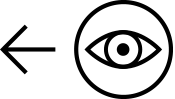 Фото на обложке: Вооружённые люди охраняют вход в Меджлис крымскотатарского народа (единственный высший исполнительно-представительский орган крымских татар) в Симферополе 16 сентября 2014 года. Активисты рассказали AFP, что 16 сентября, через несколько дней после того, как жители Крыма подавляющим большинством поддержали на выборах прокремлёвские партии, российская полиция ворвалась на собрание прокиевски настроенных крымских татар. Власти также провели рейды в домах двух татарских активистов, которые лидер татарского руководящего органа, Меджлиса, назвал началом «прямых репрессий» в отношении сторонников Украины на полуострове.©  MAX VETROV/AFP/Getty ImagesФото на обложке: Вооружённые люди охраняют вход в Меджлис крымскотатарского народа (единственный высший исполнительно-представительский орган крымских татар) в Симферополе 16 сентября 2014 года. Активисты рассказали AFP, что 16 сентября, через несколько дней после того, как жители Крыма подавляющим большинством поддержали на выборах прокремлёвские партии, российская полиция ворвалась на собрание прокиевски настроенных крымских татар. Власти также провели рейды в домах двух татарских активистов, которые лидер татарского руководящего органа, Меджлиса, назвал началом «прямых репрессий» в отношении сторонников Украины на полуострове.©  MAX VETROV/AFP/Getty ImagesОпубликовано впервые в 2016 году Amnesty International LtdPeter Benenson House, 1 Easton Street, London WC1X 0DW, UK Индекс   EUR 50/5330/2016
Язык оригинала: английскийamnesty.org